 Предвыборная программа Баллотируясь  кандидатом на должность  Лидера Совета старшеклассников  СОШ № 30 приоритетными направлениями считаю:Повышение уровня успеваемости (для этого будут организованы соревнования между классами по критериям, которые разработают и примут члены ученического самоуправления).Считаю, что необходимо поощрять учащихся, имеющих отличные и хорошие результаты в учёбе или достижения в творческих конкурсах, олимпиадах, спортивных соревнованиях. Это могут быть призы по результатам квартала, полугодия, года.Все достижения классов, их участие в жизни школы, отражать на стенде, который разместить на видном для всех месте. Своевременно подводить итоги всех мероприятий с вручением грамот.Внедрение программы помощи по исправлению оценок и улучшению успеваемости.Создание «Совета помощи» из старшеклассников для помощи учащихся младших классов. (Шефство над маленькими )Создать аллею выпускников, где каждый выпускник сможет посадить свое именное дерево, омолодить старый сад школы.Проведение конкурсов, соревнований по благоустройству территории закрепленной за классом. ( Поощрительные балы) 8)Приглашение специалистов вспомогательных служб для беседы с учащимися по поводу выбора ими будущей профессии. 9) Создание клуба старшеклассников для выпуска школьной газеты, создание и работы школьного радио, организация ежемесячных тематических мероприятий с последующей дискотекой.10)  Введение штрафных санкций, (классу и ученикам), понарушений правил и обязанностей учащихся. 11) Введение доски почёта и доски «Активности». 12 ) Организация конференций активов класса и школы.Поощрение самого активного класса по окончанию года .13) Создание почтового ящика президента школы для вопросов и предложений.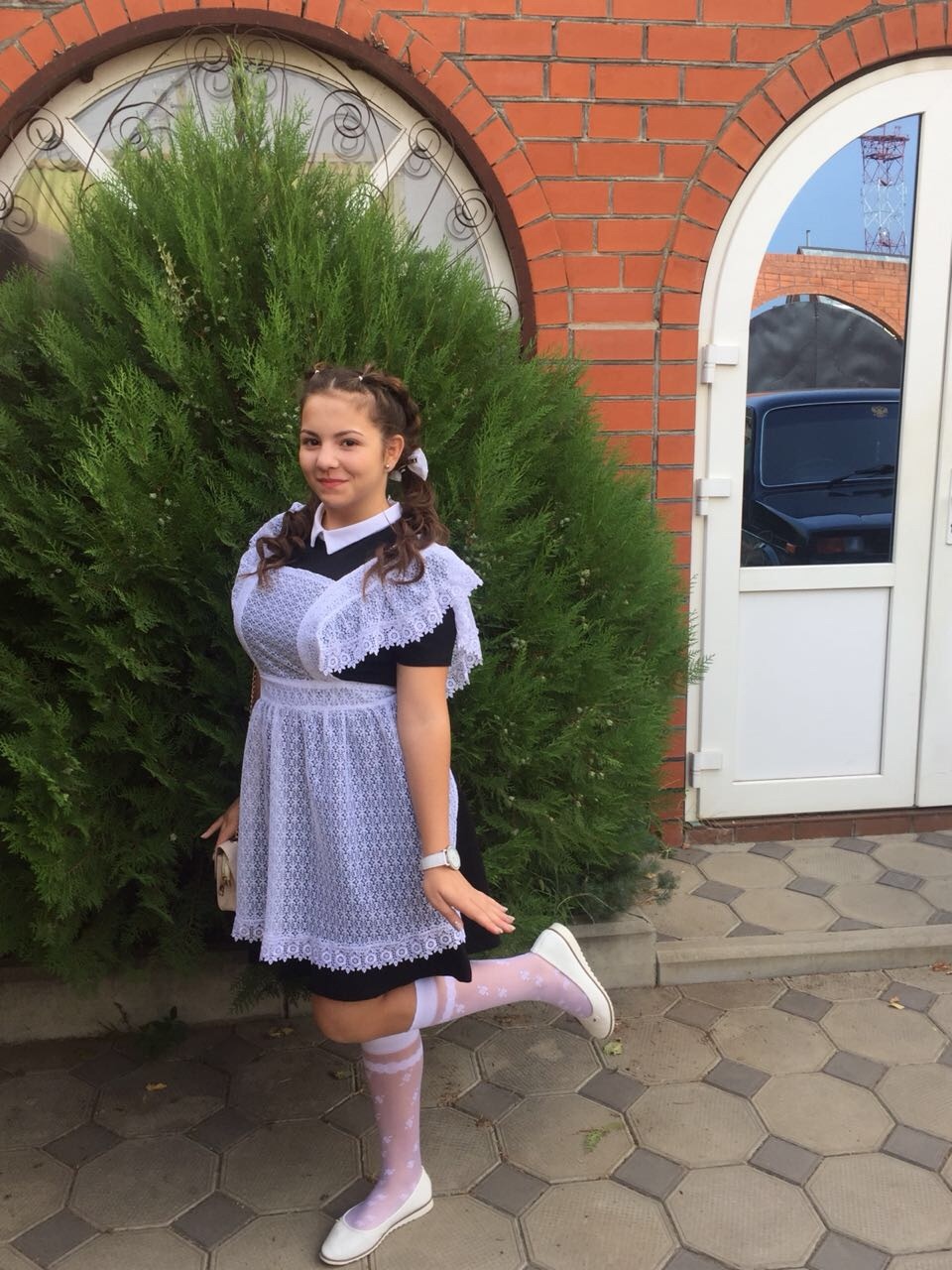 Бегинова Лолита,ученица 11 класса.